                                                                                                                      ПРОЄКТ 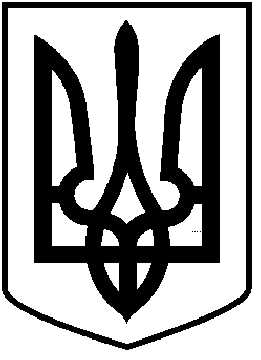 ЧОРТКІВСЬКА  МІСЬКА  РАДА______________   СЕСІЯ ВОСЬМОГО СКЛИКАННЯРІШЕННЯ ___ грудня  2021 року                                                                                 № м. ЧортківПро затвердження проектів землеустрою щодо відведення земельних ділянок у власність та передачу земельних ділянок безоплатно у власність громадянам в с. Біла Чортківського району Тернопільської областіРозглянувши заяви громадян, керуючись ст. 12, 81, 116, 118, 121, 122, 125, 126, 186 «Земельного кодексу України», Законом України «Про землеустрій», Законом України «Про Державний земельний кадастр» ст. 26 Закону України «Про місцеве самоврядування в Україні», міська радаВИРІШИЛА:1.Затвердити проекти землеустрою щодо відведення земельних ділянок у власність та передати земельні ділянки безоплатно у власність:1.1. Гр. ***  для ведення особистого селянського господарства площею – 0,3895 га в межах с. Біла Чортківського району Тернопільської області, за рахунок земель комунальної власності Чортківської міської ради, землі сільськогосподарського призначення (угіддя - рілля).Кадастровий номер: 6125581000:02:002:***. 1.2.Гр. ***  для  будівництва  і   обслуговування  житлового будинку, господарських  будівель  і  споруд (присадибна ділянка), площею - 0,1088 га  по вул. Верхня Золотарка  в с. Біла Чортківського району  Тернопільської області, за рахунок земель комунальної власності Чортківської міської ради , землі сільськогосподарського призначення .Кадастровий номер: 6125510100:02:003:***.1.3.Гр. ***  для  будівництва  і   обслуговування  житлового будинку, господарських  будівель  і  споруд (присадибна ділянка), площею - 0,1000 га по вул. Залужжя в с. Біла Чортківського району  Тернопільської області, за рахунок земель комунальної власності Чортківської міської ради  ,землі сільськогосподарського призначення .Кадастровий номер: 6125581000:02:002:***.1.4.Гр. *** для ведення особистого селянського господарства (угіддя – рілля), площею – 0,2055 га по вул. Худибина в с. Біла Чортківського району Тернопільської області, за рахунок земель комунальної власності Чортківської міської ради, землі сільськогосподарського призначення (угіддя - рілля).Кадастровий номер: 6125581000:02:001:***. 2. Зобов’язати  громадян :2.1. здійснити державну реєстрацію права власності на земельну ділянку      відповідно до вимог чинного законодавства;  2.2. використовувати земельну ділянку згідно цільового призначення та Земельного кодексу України;2.3.дотримуватись встановлених меж земельної ділянки, правил добросусідства та обмежень, пов’язаних з встановленням земельних сервітутів та охоронних зон.3. Копію рішення направити заявникам.       4. Контроль за виконанням рішення покласти на постійну комісію міської ради з питань містобудування, земельних відносин та екології.Міський голова                                                                Володимир ШМАТЬКОЗазуляк А. І.Гурин В.М.Дзиндра Я.П.Грицак А.В.Фаріон М.С.